Министерство образования и науки Российской ФедерацииФГБОУ ВО «Кубанский государственный университет»Юридический факультет имени А.А. Хмырова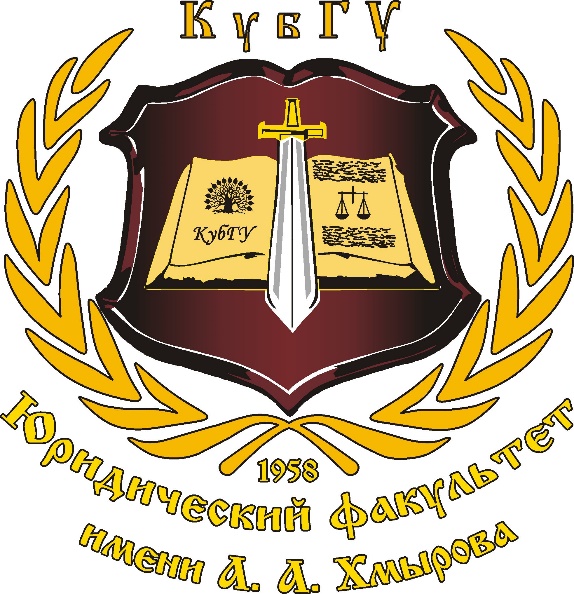 Программамеждународной научно-практической конференции «Юридический факультет Кубанского государственного университета: 60 лет служения науке и практике»20 апреля 2018 годаКраснодар 201820 апреля 2018 – Аудитория 421 а Главного учебного корпуса (г. Краснодар, ул. Ставропольская, 149).09.00 – 10.00 регистрация участников – Холл главного учебного корпуса, приветственный кофе  - Екатерининский зал - 3 этаж библиотеки10.00 – 13.00  пленарное заседание – аудитория 421 (А) Главного учебного корпуса13.00 – 14.00 – кофе брейк, Екатерининский зал - 3 этаж библиотеки14.00 – 18.00  - Секционные заседанияПленарное заседаниеаудитория 421 А Главного учебного корпусаПриветственное слово ректора Кубанского государственного университета Астапова Михаила Борисовича Приветственное слово Председателя Краснодарского краевого суда, доктора юридических наук., профессора Чернова Александра ДмитриевичаПриветственное слово Председателя Верховного Суда Республики Адыгея доктора юридических наук., профессора Трахова Аслана ИсмаиловичаПриветственное слово Председателя Арбитражного Суда Северо-Кавказского округа кандидата юридических наук Шишкина Алексея ДмитриевичаПриветственное слово Главного федерального инспектора по Краснодарскому краю аппарата полномочного представителя Президента Российской Федерации в Южном Федеральном округе Ермакова Алексея АлексеевичаДоклады(Регламент доклада до 15 минут)«Научные школы юридического факультета Кубанского государственного университета» декан юридического факультета Кубанского государственного университета» - доктор юридических наук, профессор, Заслуженный юрист РФ Потапенко Сергей Викторович«Современные тенденции развития Российского правосудия» - доктор юридических наук, профессор, Секретарь Пленума Верховного Суда РФ, Председатель Совета судей РФ Момотов Виктор Викторович«Единая система аттестации научно-педагогических кадров и проблемы уголовно-правовой отрасли знаний в России» - заведующий кафедрой криминологии и уголовно - исполнительного права МГЮА им. О.Е. Кутафина, доктор юридических наук, профессор, заслуженный деятель науки РФ доктор юридических наук, профессор, Заслуженный деятель науки РФ Мацкевич Игорь Михайлович  «К вопросу о безусловных основаниях к отмене судебных постановлений по гражданским и арбитражным делам» - доктор юридических наук, профессор, профессор кафедры гражданского и административного судопроизводства МГЮА Боннер Александр Тимофеевич«Проблемы правопонимания в контексте теории правового государства» - заведующий кафедрой теории и истории государства и права МГУ им. М.В. Ломоносова, доктор юридических наук, профессор, Заслуженный деятель науки РФ Марченко Михаил Николаевич«Актуалии применения института вины в уголовной юстиции Литвы» - доктор юридических наук, профессор кафедры уголовной юстиции юридического факультета Вильнюсского университета Прапиестис Йонас«Формирование Конституционного права: федеральный и региональный аспекты» - доктор юридических наук, профессор, заслуженный деятель науки Российской Федерации, заслуженный юрист Российской Федерации, заведующий кафедрой конституционного и муниципального права Московского государственного университета им. М.В. Ломоносова Авакьян Сурен АдибековичСекция «Теория права,  публичное право, международное право»Аудитория 421 (а) Главного учебного корпуса с 14 ч 00 мМодераторы секции: доктор юридических наук, профессор, академик Евразийской академии административных наук, заместитель декана юридического факультета КубГУ по научной работе  Евгений Борисович ЛупаревДоктор юридических наук, доцент, заведующий кафедрой теории и истории государства и права КубГУ Сергей Алексеевич ЖинкинДоклады«Административно-правовые споры по делам о приостановлении деятельности или ликвидации структурного подразделения иностранной некоммерческой неправительственной организации на территории Российской Федерации» - доктор юридических наук, профессор, академик ЕААН, заместитель декана юридического факультета КубГУ по научной работе, заведующий кафедрой административного и финансового права Лупарев Евгений Борисович (доклад подготовлен при поддержке гранта РФФИ, проект № 17-03-00004)«Исчисление сроков по делам о дисциплинарных коррупционных правонарушениях» - доктор юридических наук, профессор, заведующий кафедрой служебного и трудового права Поволжского института управления имени П.А. Столыпина - филиал РАНХиГС Чаннов Сергей Евгеньевич«Административное усмотрение в ведомственном нормотворчестве России» - доктор юридических наук, заведующая кафедрой конституционного и административного права Национального исследовательского университета «Высшая школа экономики», Нижний Новгород, Михеева Ирина Вячеславовна «Вопросы партийной системы и электоральной демократии в России» - доктор юридических наук, профессор, профессор кафедры конституционного и муниципального права КубГУ Руслан Мухарбекович Дзидзоев«Проблема стимулирования независимых антикоррупционных экспертов нормативных правовых актов и их проектов» - доктор юридических наук, доцент, доцент кафедры теории и истории государства и права ФГАОУ ВО «Белгородский государственный национальный исследовательский университет» Туранин Владислав Юрьевич«Конституционная реформа: история и современность»   - доктор юридических наук, профессор, профессор кафедры административного и финансового права СКФ РГУП Бутько Людмила Васильевна«О новом подходе к ответственности за нарушения законодательства в области охраны собственности (административно-правовой аспект)» - главный научный сотрудник научно-исследовательского центра Академии управления МВД России, доктор юридических наук, профессор Солдатов Александр Петрович«Система административных наказаний в контексте будущей кодификации административно-деликтного законодательства» - доктор юридических наук, доцент, профессор кафедры административной деятельности органов внутренних дел Краснодарского университета МВД России Жеребцов Алексей Николаевич«Конституционный принцип недискриминации в формате брачно-семейных отношений» -  доцент кафедры юриспруденции Алмаатинского филиала СПбГУП, к.ю.н., Академик Международной Академии информатизации (Республика Казахстан, Алматы) Межибовская Ирина Владимировна.«Право и нравственность в отношениях общества и государства и проблемы сотрудничества» - доктор психологических наук, доцент, член-корреспондент Российской академии естествознания (РАЕ), профессор кафедры психологии развития и образования, Калужский государственный университет имени К.Э. Циолковского Арпентьева Мариям Равильевна«Общие принципы построения системы медицинского законодательства», кандидат юридических наук, доцент, доцент кафедры теории и истории государства и права КубГАУ им .И.Т. Трубилина Епифанова Елена Владимировна (доклад подготовлен при поддержке гранта РФФИ, проект № 18-011-00135)«Проблемы институализации гражданской активности» - кандидат юридических наук, доцент, доцент кафедры конституционного и муниципального права КубГУ Курячая Марина Михайловна (доклад подготовлен при поддержке гранта РФФИ, проект № 17-03-00688)Использование достижений российской юридической науки в правоприменительной практике Социалистической Республики Вьетнам – управляющий директор юридической фирмы «Le Nguyen», Вьетнам, Ле Тхань Кинь«Взаимодействие некоммерческих организаций, общественных советов при органах власти с государственными органами России» - кандидат социологических наук, доцент, Генеральный директор Фонда развития Краснодарского края Шакалов Илья ИгоревичВыступления«О некоторых проблемах  правосознания государственных гражданских служащих в России» - доктор исторических наук, профессор, профессор кафедры теории и истории государства и права КубГУ Арутюнов Эрик Каренович, старший инспектор первого отдела процессуального контроля контрольно-криминалистического управления Главного следственного управления Следственного комитета Российской Федерации по Северо-Кавказскому федеральному округу Агаджанов Эрик Суренович«Дисфункции правовой идеологии: факторы, особенности, последствия» - доктор исторических наук, профессор, начальник кафедры теории и истории права и государства ФГКОУ ВО «Краснодарский университет МВД России» Карнаушенко Леонид Владимирович«Публичный договор: необходимость теоретической разработки понятия в административном и иных отраслях публичного права» - кандидат юридических наук, начальник отдела правового сопровождения, государственного надзора и учета объектов культурного наследия управления государственной охраны объектов культурного наследия администрации Краснодарского края Калинин Георгий Иванович«Стабильность и динамизм российского права» -к.ю.н., доцент, доцент кафедры теории и истории государства и права КубГУ Адыгезалова Гюльназ Эльдаровна«Юридическое образование как фундамент правовой культуры будущих юристов» - канд. юрид. наук, доцент кафедры теории и истории государства и права КубГУ Хиль Ирина Михайловна«Принцип федерализма в конституции Конфедеративных Штатов Америки» - кандидат юридических наук, доцент, Омский государственный университет им. Ф.М. Достоевского Чечелев Станислав Викторович«Общее и особенное в классификации финансово-правовых режимов» - кандидат юридических наук, директор АНО «Институт экономико-правовых исследований», г. Севастополь, Андриевский Константин Витальевич «Специальные экономические меры в российском праве» - кандидат исторических наук, доцент, заведующий кафедрой теории и истории государства и права, Всероссийская академия внешней торговли Вологдин Александр Анатольевич«Проблема формирования публичной дисциплинарной ответственности, реализуемой в системе государственно-служебных правоотношений» - кандидат юридических наук, доцент, доцент кафедры административного и финансового права КубГУ Добробаба Марина Борисовна«Нормы международного «мягкого права» о правах человека в международной нормативной системе» - кандидат юридических наук, доцент, доцент кафедры гражданского процесса и международного права КубГУ Малиновский Олег Николаевич«Продовольственная система как основа продовольственной безопасности» - кандидат юридических наук, доцент , доцент кафедры административного и и финансового права КубГУ Калинина Лариса Евгеньевна«Организация голосования избирателей по месту нахождения: новеллы избирательного законодательства» - кандидат юридических наук, доцент, доцент кафедры конституционного и муниципального права КубГУ Турищева Наталья Юрьевна« Ювенально-правовая специализация в системе юридического образования» - кандидат юридических наук, доцент, доцент кафедры конституционного и муниципального права КубГУ Ефименко Любовь Александровна«Особенности реализации конституционного права иностранных граждан на выбор места пребывания в РФ» - кандидат юридических наук, доцент, доцент кафедры конституционного и муниципального права КубГУ Шапиро Ирина Валерьевна  «Судебный контроль в сфере применения административно-юрисдикционного законодательства» - кандидат юридических наук, доцент, доцент кафедры гражданского и трудового права ФКОУ ВО Воронежский институт ФСИН России Помогалова Юлия Викторовна«Первые этапы судебной реформы в Российской Федерации (1991-2002 гг): цели и результаты», кандидат юридических наук, доцент, доцент кафедры теории и истории государства и права КубГУ Фарои Татьяна Валерьевна«О бесценности права в российской правовой системе» - кандидат юридических наук, доцент, доцент кафедры теории и истории государства и права КубГУ Ярыш Вера Дмитриевна«Обеспечение экономической безопасности страны» - к.э.н, доцент кафедры криминалистики и правовой информатики КубГУ Маркосян Георгий Ашотович«Совершенствование таможенного законодательства Российской Федерации: проблемы и перспективы» - преподаватель кафедры административного и финансового права КубГУ Латынцева Вероника Александровна«В поиске принципов и  идеальных моделей общественных институтов и устройств: основные положения теории социальной справедливости Дж. Ролза» - преподаватель кафедры теории и истории государства и права КубГУ Михель Дина Евгеньевна«Дифференциация видов интересов» - аспирант кафедры теории государства и права, конституционного и административного права, Южно-Уральский государственный университет, Шигапова С.В.Секция «Гражданское право и гражданский процесс»Аудитория 201 (С) Главного учебного корпуса с 14.00Модераторы секции: Сергей Викторович Потапенко - доктор юридических наук, профессор, декан юридического факультета, заведующий кафедрой гражданского процесса и международного права КубГУ Лариса Владимировна Щенникова -  доктор юридических наук, профессор, заведующий кафедрой гражданского права КубГУДоклады«Конституционное право на обращение в суд и процессуальные формы его реализации (цивилистический аспект)» - доктор юридических наук, профессор д.ю.н., профессор, зав. кафедрой гражданского  процессуального права Северо-Кавказского филиала «Российский государственный  университет правосудия», Почётный  работник высшего профессионального образования России,  Заслуженный юрист Кубани Попова Юлия Александровна«О главном звене в регулировании вещно-правовых отношений» – доктор юридических наук, профессор, заведующая кафедрой гражданского права КубГУ Щенникова Лариса Владимировна (выступление подготовлено при поддержке гранта РФФИ № 18-011-00621)«Цифровая эпоха: новые вызовы праву» - доктор юридических наук, профессор кафедры предпринимательского и энергетического права Казанский (Приволжский) федеральный университет Ситдикова Роза Иосифовна«Институциональная дилемма  жилищного права фермеров под углом  урбанизации в Китае» - кандидат юридических наук, преподаватель Чжэцзянского  университета массовых коммуникаций, Китайская народная республика, Ханчжоу Ян ИнвеньВыступления«Процедуры реализации прав и обязанностей в наследственном праве РФ: понятие и классификация» - кандидат юридических наук, доцент кафедры гражданского права, Ростовский филиал Федерального государственного бюджетного образовательного учреждения «Российский государственный университет правосудия» Рудик Инна Евгеньевна«Отбор персонала: некоторые трудоправовые аспекты» - кандидат юридических наук, доцент, доцент кафедры гражданского процесса и трудового права КубГУ Соколенко Наталья Николаевна«Роль судебного усмотрения при разрешении дел, возникающих из семейных правоотношений» - кандидат юридических наук, доцент, доцент кафедры гражданского процессуального права, Северо-Кавказский филиал Федерального государственного бюджетного образовательного  учреждения высшего образования «Российский государственный университет правосудия» Казарина Тамара Николаевна«Тенденции развития примирительных процедур в российских судах», кандат юридических наук, доцент, доцент кафедры гражданского процессуального права СКФ ФГБОУ ВО «Российский государственный университет правосудия» Томбулова Елена Георгиевна«Народная медицина в Российской  Федерации: проблемы и перспективы правового регулирования» : к.ю.н., доцент, заведующий кафедрой гражданского права и процесса ФГБОУ ВО «Сыктывкарский государственный университет имени Питирима Сорокина» Коробко Ксения Игоревна«Проблемы совершенствования российской пенсионной системы» - кандидат философских наук, доцент кафедры истории, философии и права филиала Северного арктического федерального университета в г. Северодвинске Архангельской области Петрова Елена Владимировна«Справедливость как требование, обращенное к участникам вещно-правовых отношений» - кандидат юридических наук, доцент кафедры гражданского права КубГУ Мигачева Анна Юрьевна (выступление подготовлено при поддержке гранта РФФИ № 18-011-00621)«Проблемы правового регулирования страхования в сфере профессионального спорта» - кандидат юридических наук, доцент кафедры гражданского права КубГУ Авакян Алеся Мнацакановна «Третейские суды: организационно-правовые аспекты работы в условиях проведенной реформы» - кандидат юридических наук, преподаватель кафедры гражданского права КубГУ-Босых Андрей Игоревич«Публичные юридические лица, сравнительный анализ с зарубежным правопорядком» - кандидат юридических наук, доцент, доцент кафедры гражданского права КубГУ- Дьяченко Елена Митрофановна «Права иностранных граждан и юридических лиц на земельные участки в Российской Федерации» - кандидат юридических наук, доцент, доцент кафедры гражданского права КубГУ-Елисеева Инга Александровна «Порядок заключения контракта для государственных нужд по действующему законодательству» - кандидат юридических наук, доцент кафедры гражданского права КубГУ-Захаренко Диана Сергеевна «Проблемные аспекты непосредственного управления  собственниками помещений в многоквартирном доме» - кандидат юридических наук, доцент, доцент кафедры гражданского права КубГУ-Прудникова Альбина Евгеньевна «Особенности защиты вещных прав доверительным управляющим» - кандидат юридических наук, доцент кафедры гражданского права-КубГУ Ивашин Денис Игоревич «Отчуждение доли в праве общей собственности на недвижимое имущество (с учётом Федерального закона от 03.07.2016 №315-ФЗ «О внесении изменений в часть первую Гражданского кодекса Российской Федерации и отдельные законодательные акты Российской Федерации» - преподаватель кафедры теории и истории государства и права КубГУ Чорномидз Юлия Николаевна«Изменение и расторжение договора при защите гражданских прав» - кандидат юридических наук, доцент  кафедры гражданского права и процесса Краснодарского университета МВД России Жаботинский Михаил Вячеславович«Роль постановлений Пленума Верховного суда РФ в регулировании гражданско-процессуальных правоотношений» - кандидат юридических наук, преподаватель кафедры гражданского процесса и международного права КубГУ Даниелян Армен Сергеевич«О развитии  судебных процессов, использующих гражданскую процессуальную форму» - кандидат юридических наук, доцент, доцент кафедры  гражданского  процессуального права,  Северо-Кавказский филиал Российского государственного университета правосудия Зубович Михаил Мстиславович «Ограничение и лишение дееспособности несовершеннолетних» - инспектор Комитета по вопросам законности, правопорядка и безопасности г. Санкт-Петербурга Лунёв Роман Сергеевич«Система принципов добронравия и требований добросовестности в гражданском праве» - старший преподаватель кафедры гражданского права КубГУ Быкова Марина Олеговна (выступление подготовлено при поддержке гранта РФФИ № 18-011-00621)«Понятие предпринимательской деятельности в свете изменений статьи 2 ГК РФ» - старший преподаватель кафедры гражданского права КубГУ Иващенко Анастасия Александровна«Цифровые права в современном гражданском обороте: вопросы теории и практики» - аспирант кафедры гражданского права КубГУ-Пащенко Илья «Ничтожные сделки в развитии отечественного гражданского законодательства» – аспирант кафедры гражданского права КубГУ Неижкаша Иван СергеевичСекция «Уголовное право, криминология, уголовный процесс, криминалистика»Ауд . 300 (С) Главного учебного корпуса с 14.00Модераторы секции:Коняхин Владимир Павлович - заведующий кафедрой уголовного права и криминологии КубГУ, доктор юридических наук, профессор, заслуженный юрист РФ;Гладышева Ольга Владимировна – заведующая кафедрой уголовного процесса КубГУ, доктор юридических наук, профессор, заслуженный юрист КубаниРуденко Александр Викторович – заведующий кафедрой криминалистики и правовой информатики КубГУ, доктор юридических наук, доцентДоклады«Международное уголовное право: современный период развития (середина ХХ – начало ХХI вв.)» - доктор юридических наук, профессор, заведующий кафедрой уголовного права и криминологии КубГУ Коняхин Владимир Павлович«К вопросу о криминалистической стратегии» - доктор юридических наук, профессор, профессор кафедры уголовного процесса КубГУ Семенцов Владимир Александрович«Криминалистически значимые сведения о криптовалюте и технологии «блокчейн» - доктор юридических наук, профессор, Заслуженный деятель науки и образования РАЕ, профессор кафедры юриспруденции, интеллектуальной собственности и судебной экспертизы МГТУ им. Н.Э. Баумана Вехов Виталий Борисович«Поводы и основания к возбуждению уголовного дела в современном российском уголовном судопроизводстве» - доктор юридических наук, профессор, заведующая кафедрой уголовного процесса КубГУ Гладышева Ольга Владимировна«О реализации уголовной ответственности за легализацию (отмывание) денежных средств или иного имущества, приобретенных преступным путем, в странах СНГ» - доктор юридических наук, профессор, Аудитор Контрольно-счетной палаты Краснодарского края Ильяшенко Алексей Николаевич«Модель отбывания лишения свободы осужденными за экономические (в сфере предпринимательства) и (или) должностные преступления: актуальность и риски разработки нового проекта» - доктор юридических наук, профессор, заслуженный деятель науки РФ, профессор кафедры уголовного права и криминологии МГУ им. М.В. Ломоносова Селиверстов Вячеслав Иванович«Возрождение суда присяжных в России: процесс завершен, проблемы остались» - доктор юридических наук, профессор, профессор кафедры уголовного права и криминологии КубГУ Прохоров Леонид Александрович, доктор юридических наук, профессор, профессор кафедры уголовного права и криминологии КубГУ Прохорова Марина Леонидовна«О некоторых аспектах процессуального положения лица, заключившего досудебное соглашение о сотрудничестве» - д-р юрид. наук, доцент; профессор кафедры уголовного процесса и криминалистики Волгоградского института управления Российской академии народного хозяйства и государственной службы при Президенте РФ Аширбекова Мадина Таукеновна«Производство по рассмотрению и разрешению вопросов, связанных с признанием и принудительным исполнением приговора, постановления суда иностранного государства в части конфискации находящихся на территории РФ доходов, полученных преступным путем» - д.ю.н., доцент, профессор кафедры процессуального права ЮРИУ РАНХиГС Апостолова Наталья НиколаевнаСущественные нарушения уголовно-процессуального закона при изменении меры пресечения, допущенные приговором суда и судом апелляционной инстанции – доктор юридических наук, профессор кафедры государственно-правовых дисциплин Казанского института (филиала) Всероссийского государственного университета юстиции (РПА Минюста России) Курманов Мидхат Мазгутович     «Социолого-правовой подход к виктимологическому моделированию преступности» - доктор юридических наук, профессор, начальник кафедры уголовного права и криминологии   Краснодарского университета МВД России Вишневецкий Кирилл Валерьевич«Уголовное законодательство Республики Казахстан: состояние и перспективы модернизации. Доктор юридическиx наук, профессор ЕНУ им.Л.Н.Гумилева, Почетный работник органов прокуратуры РК.Республика Казахстан, Евразийский национальный университет им. Л.Н.Гумилева. Сматлаев Бауыржан Мамытбекович «Развитие института ответственности за служебные (должностные преступления) в уголовном законодательстве на современном этапе» - доктор юридических наук, профессор, профессор кафедры уголовного права КубГАУ им. И.Т. Трубилина Грошев Александр Васильевич«Институт вины как инструмент управления рисками в уголовном праве» - доктор юридических наук, профессор кафедры уголовного права и криминологии юридического факультета Омского государственного университета им. Ф.М. Достоевского Бибик Олег Николаевич«К вопросу о криминолого-композиционных правилах построения составов преступлений» -  доктор юридических наук, доцент, профессор кафедры уголовного права и криминологии Ярославского государственного университета им. П.Г. Демидова Иванчин Артем ВладимировичВыступления«К вопросу о понятии пенализации и депенализации» - доктор юридических наук, доцент, заведующий кафедрой уголовного права и криминологии, Хабаровский государственный университете экономики и права Антонова Елена Юрьевна, кандидат юридических наук, доцент кафедры уголовного права и криминологии Хабаровского государственного университета экономики и права Антонов Иван Михайлович«Вопросы исполнения наказания в виде принудительных работ» - кандидат юридических наук, Председатель Курганинского районного суда Краснодарского края Курганский Михаил Георгиевич«Сегрегированное общество и преступность» -  кандидат юридических наук, доцент, доцент кафедры правоохранительной и судебной деятельности Луганской академии внутренних дел имени Э.А. Дидоренко Топольскова Ирина Александровна«Предмет прокурорского надзора за законностью при проведении оперативно – розыскной деятельности» - кандидат юридических  наук, доцент, доцент кафедры судебной деятельности Уральской Государственной Юридической Академии , г. Екатеринбург Кожевников Олег Альбертович                   «О проблемных вопросах прокурорского надзора за производством дознания следователями военных следственных органов» - кандидат юридических наук, доцент кафедры уголовного процесса КубГУ Долгов Андрей Михайлович  «Реализация международных обязательств Республики Казахстан в сфере уголовной политики в отношении несовершеннолетних» - старший преподаватель кафедры уголовного процесса и криминалистики (докторант Международного университета Кыргызстана) Султанбекова  Гульмира  Булатовна«Способы борьбы с террористическими преступлениями»   к.ю.н., доцент кафедры уголовного права и криминологии КарГУ им.Е.А.Букетова, Казахстан, г. Караганда, -  Аманжолова Ботагоз Атымтаевна ; магистр юриспруденции, ст.преподаватель кафедры Ассамблеи народов Казахстана и социально-гуманитарных дисциплин КарГТУ, Казахстан, г. Караганда Кожухова Мадина Муратовна«Вопросы криминологического исследования групповой преступности несовершеннолетних» - кандидат юридических наук, Начальник Института послевузовского и дополнительного образования,  подполковник полиции Алматинская академия МВД Республики Казахстан им. М. Есбулатова Ескендиров Айдос Абдрахманович«К вопросу об оптимизации уголовно-правовой охраны детей: пенализационный аспект» - кандидат юридических наук, доцент, профессор кафедры уголовного права и криминологии Огородникова Нина Владимировна«К вопросу о построении санкций в ст. 274.1 УК РФ» - кандидат юридических наук, доцент, заведующий кафедрой уголовного права КубГАУ им. И.Т. Трубилина Шульга Андрей Владимирович«Объективные признаки незаконного сбыта медицинской продукции» - к.ю.н., Московский государственный юридический университет имени О.Е. Кутафина (МГЮА) Бимбинов Арсений Александрович«Займ или мошенничество: загадки закона» - кандидат юридических наук, доцент, доцент кафедры уголовного права и криминологии КубГУ Елец Елена Анатольевна«Кризис диалектики в криминологической гносеологии» - кандидат юридических наук, доцент, доцент кафедры уголовного права и криминологии КубГУ Рыбак Алексей Зиновьевич«Реализация полномочий суда по осуществлению доказывания по уголовным делам» - кандидат юридических наук, доцент, доцент кафедры уголовного процесса КубГУ  Рудакова Светлана Викторовна «Реализация координационной функции прокурора в судебном производстве по уголовным делам» - кандидат юридических наук, доцент, доцент кафедры уголовного процесса КубГУ Лукожев Хусен Манаевич«Современное несоответствие сущности неотложных следственных действий их юридической природе» - кандидат юридических наук, доцент, доцент кафедры уголовного права и процесса Сочинского института (филиала) Российского университета дружбы народов (РУДН) Ратьков Александр Николаевич «Уголовная ответственность за преступные посягательства, направленные на формирование и расширение девиантной среды наркоманов: пути оптимизации правовой регламентации» - кандидат юридических наук доцент кафедры уголовного права и криминологии КубГУ Полтавец Валерия Владимировна«К проблеме конструирования санкций за преступления против жизни и здоровья» - канд. юрид. наук, Московский государственный юридический университет имени О.Е. Кутафина (МГЮА)Воронин Вячеслав Николаевич «Проблемы применения уголовного законодательства  в сфере оказания медицинских услуг, не отвечающих требованиям безопасности для жизни или здоровья потребителей» - ведущий научный сотрудник  НИИ криминалистики Московской академии СК России Передрий Виктор Анатольевич«О форме вины в составе нарушения правил безопасности на взрывоопасных объектах (статья 217 УК РФ): частный случай и общие проблемы уголовного закона» - кандидат юридических наук, главный эксперт-специалист Договорно-правового департамента МВД России Курсаев Александр Викторович«Вопросы установления причинно-следственной связи в ятрогенных преступлениях» - доцент кафедры уголовного права Уральского филиала ФГБОУВО «Российский государственный университет правосудия» (г. Челябинск), кандидат юридических наук, доцент Галюкова Мария Игоревна«Криминализация посягательств на общественную безопасность в международном и национальном праве: компаративистские аспекты» - кандидат юридических наук, доцент кафедры уголовного права и криминологии КубГУ Куфлева Валентина Николаевна« Взаимодействия следователя с сотрудниками оперативных подразделений по государственной  защите: вопросы теории и практики» профессор кафедры криминалистики и правовой информатики Кубанского государственного университета, доктор юридических наук, доцент Лозовский Денис Николаевич,«Способы сокрытия преступных нарушений требований пожарной безопасности» - кандидат юридических наук, доцент кафедры криминалистики и правовой информатики КубГУ Бондаренко Юрий Алексеевич«Система информационной поддержки реализации инноваций в уголовно-исполнительной системе» - кандидат юридических наук, профессор кафедры уголовного процесса Краснодарского университета МВД России Маркелов Сергей Владимирович«Информация в призме элементов составов преступлений в сфере экономической деятельности» - кандидат юридических наук, преподаватель кафедры уголовного права и криминологии КубГУ Асланян Руслан Георгиевич«Уголовно-правовое регулирование ответственности за подделку медицинской продукции: международно-правовая составляющая» - кандидат юридических наук, доцент кафедры уголовного права и криминологии КубГУ Князькина Анастасия Константиновна«Актуальные вопросы расследования преступлений экстремистской направленности», старший преподаватель кафедры специальных дисциплин Краснодарского университета МВД России, кандидат юридических наук Лозовская Наталья Николаевна«Дифференциация форм судебного контроля в уголовном судопроизводстве: значение и эффективность применения» - кандидат юридических наук, доцент, доцент кафедры уголовного процесса юридического факультета им. А.А. Хмырова КубГУ Шипицина Виктория Валерьевна«О некоторых особенностях проведения оперативно-розыскных мероприятий при выявлении и расследовании преступных нарушений неприкосновенности частной жизни» - кандидат юридических наук,  доцент кафедры гуманитарных и социально-экономических дисциплин Филиала Военного учебного научного центра военно-воздушных сил «Военно-воздушная академия имени проф. Н.Е. Жуковского и Ю.А. Гагарина» в г.Сызрани - Баринов Сергей Владимирович«Малозначительность деяния в уголовном законодательстве зарубежных стран» - кандидат юридических наук, доцент, доцент кафедры уголовного права, Северо-Кавказский филиал ФГБОУВО «Российский государственный университет правосудия» Клюев Андрей Александрович«О расширении направлений современной оперативно-розыскной деятельности» - кандидат юридических наук, доцент, ведущий научный сотрудник ФКУ НИИ ФСИН г. Москва, Калужина Марина Анатольевна«Особенности тактики допроса в ходе судебного разбирательства» - кандидат юридических наук, доцент, судья Саратовского областного суда Калюжная Виктория Александровна«К вопросу о понятии криминалистической характеристики преступлений» - кандидат юридических наук, доцент, СКФ РГУП Плетнёв Вячеслав Витальевич«Повышение эффективности правовых и практических основ получения оперативно-значимой компьютерной информации» - старший инспектор группы планирования учебного процесса Луганской академии внутренних дел имени Э. А. Дидоренко Павлюков Виталий Владимирович«К вопросу реабилитации лиц, пострадавших от необоснованного преследования по уголовным делам о преступлениях в сфере предпринимательства» - соискатель кафедры уголовного процесса Волгоградской академии МВД России, старший дознаватель отделения  дознания отдела полиции № 8 УМВД России по г. Волгограду Попова Людмила Владимировна«Исполнение лишения свободы в тюремных учреждениях ФРГ» - кандидат юридических наук, доцент кафедры уголовного права и криминологии КубГУ Греков Михаил Леонидович «Международный опыт в сфере применения мер пресечения, связанных с ограничением свободы в отношении отдельных категорий лиц (несовершеннолетних, психически больных)» - преподаватель кафедры правоохранительной и судебной деятельности Луганской академии внутренних дел им. Э.А. Дидоренко Габриелова Юлия Владимировна «Типичные следственные ситуации, складывающиеся в ходе расследования преступлений, совершенных в период проведения массовых спортивных мероприятий» - адъюнкт кафедры криминалистики Краснодарского университета МВД России Хамхоев  Билан  Мухамедович «Использование электронных документов в процессе расследования преступлений: вопросы теории и практики» - адъюнкт кафедры уголовного процесса Краснодарского университета МВД России Ахриев Магомед Тимурович«Организованная преступная группа как объект криминалистического изучения» - аспирант кафедры криминалистики и правовой информатики Кубанского государственного университета Фефелов Василий Николаевич«Использование специальных знаний в процессе расследования хулиганства,  совершенного молодежными группировками»   , адъюнкт кафедры криминалистики Краснодарского университета МВД России Мукажанов Азамат Еркенович«К вопросу о понятии криминалистической характеристики преступления», аспирант кафедры криминалистики и правовой информатики Кубанского государственного университета Старцев  Петр Сергеевич«Влияние норм гражданского права на установление субъективных признаков составов преступлений в сфере экономической деятельности»- аспирант кафедры уголовного права и криминологии Кубанского государственного университета Жинкина Татьяна Юрьевна«Уголовно-правовые средства обеспечения законности государственной регистрации недвижимости» - кандидат юридических наук, доцент кафедры истории, философии и права ФГАОУ ВО «Северный (Арктический) федеральный университет имени М.В. Ломоносова», филиал в г. Северодвинске Архангельской области Ивлева Анна Филипповна«О социально-психологических основаниях установления уголовно-правового запрета хищений в сфере деятельности по управлению многоквартирными домами» - аспирант ФГБОУ ВО «Хабаровский государственный университет экономики и права» Романовская Марина Николаевна«Алгоритм проверки предмета материалов поступивших в суд апелляционной инстанции уголовных дел» - преподаватель кафедры уголовного процесса КубГУ Титков Александр Валерьевич«К вопросу об особенностях установления момента окончания кредитного мошенничества» - ассистент кафедры уголовного права Федерального государственного автономного образовательного учреждения высшего образования «Волгоградский государственный университет» Мкртчян Сона Мартиросовна«О свойствах решений в уголовном судопроизводстве на примере постановлений судьи, выносимых в порядке статьи 165 УПК РФ» – ассистент кафедры уголовного процесса КубГУ Дагуф Юлия Адамовна«Генезис законодательного регулирования предмета доказывания в российском уголовном судопроизводстве» - преподаватель кафедры уголовного процесса Кубанского государственного университета Цацуро Вера Андреевна«Развитие института следственных судей как фактор укрепления судебной власти в Республике Казахстан» - адъюнкт адъюнктуры Волгоградская академия МВД России Молбасин Сыгынан Игенович«Гендерное измерение правовой регламентации уголовной ответственности за насильственные половые преступления» - аспирант кафедры уголовного права и криминологии КубГУ Асланян Сурен Георгиевич